July 27-28, 2019Upside downWhy worry?Matthew 6:25-34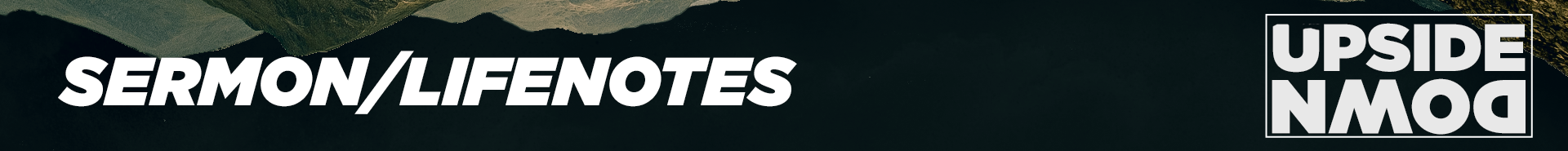 1. Jesus invites us to trust Him.- With the unknown-With our possessions-With our relationshipsTrust is active, not passive!2. Learning to trust God- See God's power- Embrace His love- Hope in God's promise- Seek His Kingdom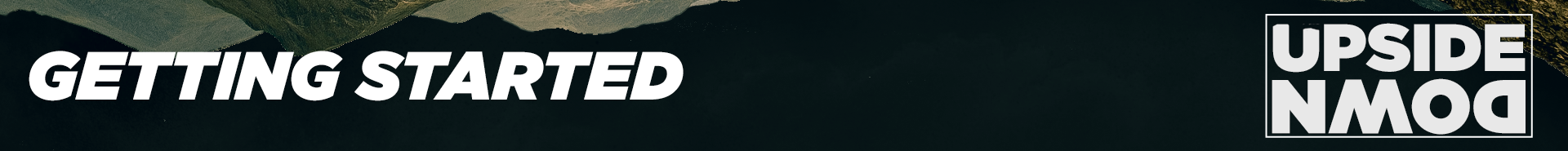 What stood out to you the most from today’s message?   Why? In the message, Pastor said "Jesus invites you to trust Him." Which of the three areas mentioned is it easier for you to trust God? Which is most difficult? Why?Pastor encouraged us to "Learn to trust God" by practicing 4 habits. Which of the four habits is most natural for you? Which is the hardest to incorporate in your life? How will you build the trust of God into your life?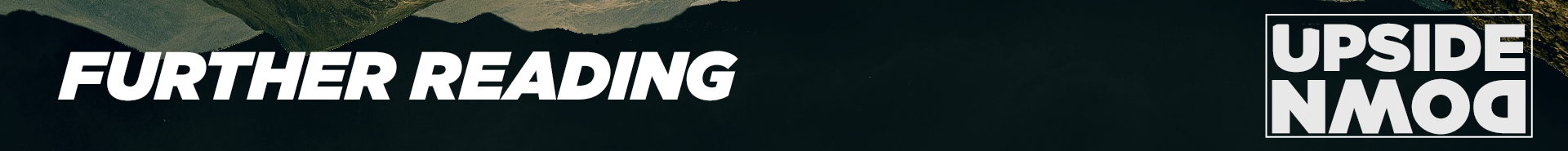 Day 1	Philippians 1					Day 2	Philippians 2Day 3	Philippians 3					Day 4	Philippians 4Day 5	Titus 1					Day 6	Titus 2				Day 7	Titus 3